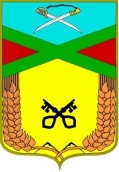 Администрация сельского поселения «Даурское» Муниципального района «Забайкальский район» ПОСТАНОВЛЕНИЕ   24   сентября  2015 г.                                                                                        №   108п.ст. ДаурияО дополнительных мерах по обеспечении пожарной безопасности на территории сельского поселения «Даурское» в осенний период  2015 года В целях предотвращения и осуществления профилактики пожаров,  спасения людей и имущества при пожарах,  организации и осуществления тушения пожаров и проведения аварийно-спасательных работ, в соответствии с Уставом сельского поселения «Даурское»  ст. 7 п.4,ст.  24ПОСТАНОВЛЯЮ:Провести профилактические отжиги сухих растительных остатков;Организовать обновление двойных минерализованных полос вдоль границсельского поселения «Даурское», вокруг чабанских стоянок; Организациям сельского поселения «Даурское» ООО «Коммунальник», ООО«Мастер», ООО «Даурия», МОУ Даурская СОШ, Даурская участковая больница, детский сад «Журавушка» в срок до 10.10.2015 года:- организовать уборку территории и прилегающей местности  от  легко возгорающихся предметов и сухой травы;- организовать проведение теоретических занятий и тренировок;- обеспечить устойчивую телефонную связь с диспетчером Администрации сельского поселения «Даурское» (25-1-10) и ЕДДС Забайкальского района (3-21-12);- привести в готовность силы и средства для оперативного реагирования на пожары;- организовать работу наблюдательных постов по выявлению очагов степных пожаров;- организовать проверку состояния технической и пожарной безопасности на объектах предприятий, организаций;Директору  МОУ СОШ п.ст. Даурия Лобовой Ю.П. провести разъяснительную профилактическую работу и тренировки по правилам пожарной безопасности среди сотрудников и учащихся школы;Специалистам отделения социального обеспечения п.ст. Даурия во взаимодействии с органами социальной защиты, опеки и поручительства, органами внутренних дел, с работниками Даурской участковой больницы в целях недопущения гибели детей на пожарах активизировать профилактическую работу по обеспечению мер пожарной безопасности, организовать работу по оформлению перечня семей, попавших в сложную жизненную ситуацию, неблагополучных семей, имеющих несовершеннолетних детей, обследованию мест и условий проживания указанной категории семей. В рамках обследования осуществить проведение бесед на противопожарную тематику;   Индивидуальным предпринимателям п.ст. Даурия организовать уборку закреплённых за ними  территории  от легко возгорающихся предметов и сухой травы;Владельцам частного сектора организовать работу по очистки территории,прилегающей к жилым домам от горючего мусора  и сухого травостоя.При обнаружении  очагов степного возгорания немедленно докладывать на пульт диспетчерской службы: 25-1-10.Данное постановление довести до всех руководителей предприятий иорганизаций. О выполнении и проведении мероприятий  доложить в срок до  15 октября 2015 года. Данное постановление опубликовать в информационном вестнике «Даурскиевести»  и на  официальном сайте сельского поселения «Даурское» Контроль  исполнения данного   постановления оставляю за собой.      Глава сельского поселения «Даурское»                                             С.А. Гамов 